ΑΝΑΚΟΙΝΩΣΗΚαινούργια εβδομάδα με νέες διαδικτυακές δράσεις!Στο πλαίσιο των Συνοδευτικών Μέτρων του Ε.Π. "Επισιτιστικής και Βασικής Υλικής Συνδρομής ΤΕΒΑ/FEAD", η Κοινωνική Σύμπραξη Δυτικής Αττικής, με επικεφαλής τον Δήμο Φυλής, συνεχίζει τις διαδικτυακές της δράσεις και αυτή την εβδομάδα.ΠΡΟΓΡΑΜΜΑ ΕΒΔΟΜΑΔΑΣ 5/7/2021 – 11/7/2021 Δευτέρα 5 Ιουλίου στις 18:00«Γιόγκα για παιδιά»Join Zoom Meetinghttps://us05web.zoom.us/j/84883870648?pwd=Z25ONzM0REVKSVRsV0cyRkJCdlBJUT09Meeting ID: 848 8387 0648Passcode: 8W8pmw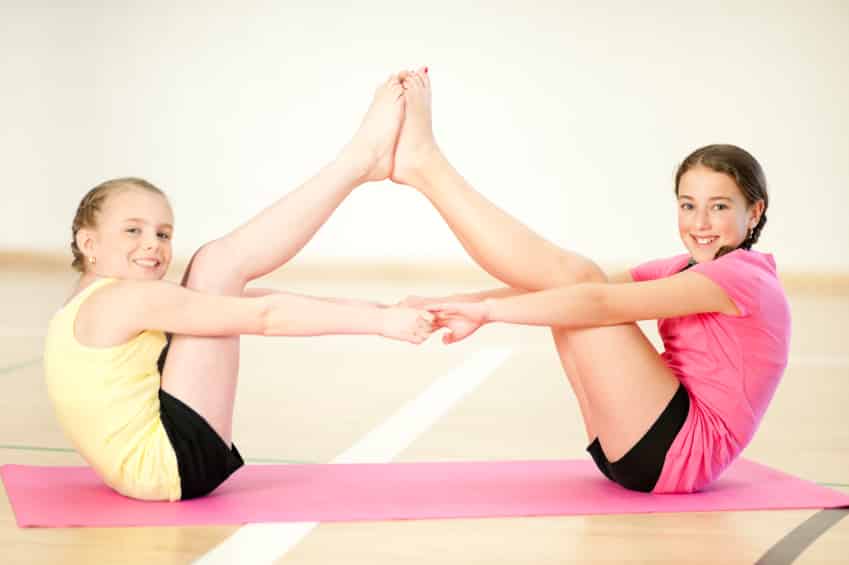  Τρίτη 6 Ιουλίου στις 18:00«Γιόγκα για παιδιά»Join Zoom Meetinghttps://us05web.zoom.us/j/89795617336?pwd=enQ0aFdoa2Y5UVpPNmkrb29vNEh4dz09Meeting ID: 897 9561 7336Passcode: 9zUmq8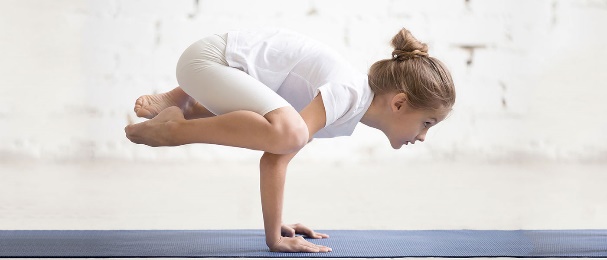  Τρίτη 6 Ιουλίου στις 19:00«Παιδική θεατρική παράσταση»«Κού-Κου! Μια βόλτα στο δάσος» (2-7 ετών)Της Άννας Σεβαστής ΤζίμαΤι θα λέγατε να ξεκινήσουμε μια φανταστική βόλτα στο δάσος; Τι θα συναντούσαμε;Σίγουρα τραγούδι! Σίγουρα παιχνίδι! Σίγουρα φίλους!Τα παιδιά παίζουν μαζί μας:Στην παράσταση αυτή τα παιδιά παίζουν μαζί με τους ηθοποιούς και συμμετέχουν στις περιπέτειες του ήρωα! Βλέπουν και ακούνε φυσικά μουσικά όργανα και πως με αυτά μπορούμε όχι μόνο να παίξουμε μουσική, αλλά και να αναπαράγουμε ήχους της φύσης!Μια τρυφερή ιστορία για μια φιλία ενός παιδιού και ενός πολύχρωμου πουλιού!Ερμηνεύουν: Δημήτρης Σκούρτης, Γιάννης ΖαράγκαληςJoin Zoom Meetinghttps://us02web.zoom.us/j/85856536699?pwd=QUMxNUhWM3VoMFQ3UWFwOUhNYXdGZz09 Meeting ID: 858 5653 6699 Passcode: 872402Πέμπτη 8 Ιουλίου στις 19:00«Παιδική θεατρική παράσταση»«Κού-Κου! Μια βόλτα στο δάσος» (2-7 ετών)Της Άννας Σεβαστής ΤζίμαΤι θα λέγατε να ξεκινήσουμε μια φανταστική βόλτα στο δάσος; Τι θα συναντούσαμε;Σίγουρα τραγούδι! Σίγουρα παιχνίδι! Σίγουρα φίλους!Τα παιδιά παίζουν μαζί μας:Στην παράσταση αυτή τα παιδιά παίζουν μαζί με τους ηθοποιούς και συμμετέχουν στις περιπέτειες του ήρωα! Βλέπουν και ακούνε φυσικά μουσικά όργανα και πως με αυτά μπορούμε όχι μόνο να παίξουμε μουσική, αλλά και να αναπαράγουμε ήχους της φύσης!Μια τρυφερή ιστορία για μια φιλία ενός παιδιού και ενός πολύχρωμου πουλιού!Ερμηνεύουν: Δημήτρης Σκούρτης, Γιάννης ΖαράγκαληςJoin Zoom Meetinghttps://us02web.zoom.us/j/88318586614?pwd=dFNQVXNqSjNNbERMWUxUdjI0ZW1Cdz09 Meeting ID: 883 1858 6614Passcode: 825375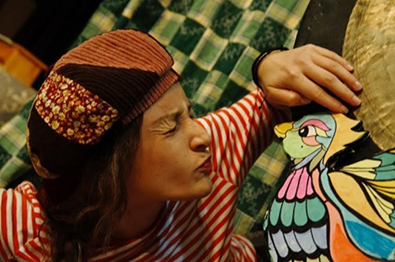  Παρασκευή 9 Ιουλίου στις 19:00«Παιδική θεατρική παράσταση»«Κού-Κου! Μια βόλτα στο δάσος» (2-7 ετών)Της Άννας Σεβαστής ΤζίμαΤι θα λέγατε να ξεκινήσουμε μια φανταστική βόλτα στο δάσος; Τι θα συναντούσαμε;Σίγουρα τραγούδι! Σίγουρα παιχνίδι! Σίγουρα φίλους!Τα παιδιά παίζουν μαζί μας:Στην παράσταση αυτή τα παιδιά παίζουν μαζί με τους ηθοποιούς και συμμετέχουν στις περιπέτειες του ήρωα! Βλέπουν και ακούνε φυσικά μουσικά όργανα και πως με αυτά μπορούμε όχι μόνο να παίξουμε μουσική, αλλά και να αναπαράγουμε ήχους της φύσης!Μια τρυφερή ιστορία για μια φιλία ενός παιδιού και ενός πολύχρωμου πουλιού!Ερμηνεύουν: Δημήτρης Σκούρτης, Γιάννης ΖαράγκαληςJoin Zoom Meetinghttps://us02web.zoom.us/j/81786757081?pwd=REVXTUlkeDZDT0Y1VGpPN0l5alNudz09Meeting ID: 817 8675 7081Passcode: 031004